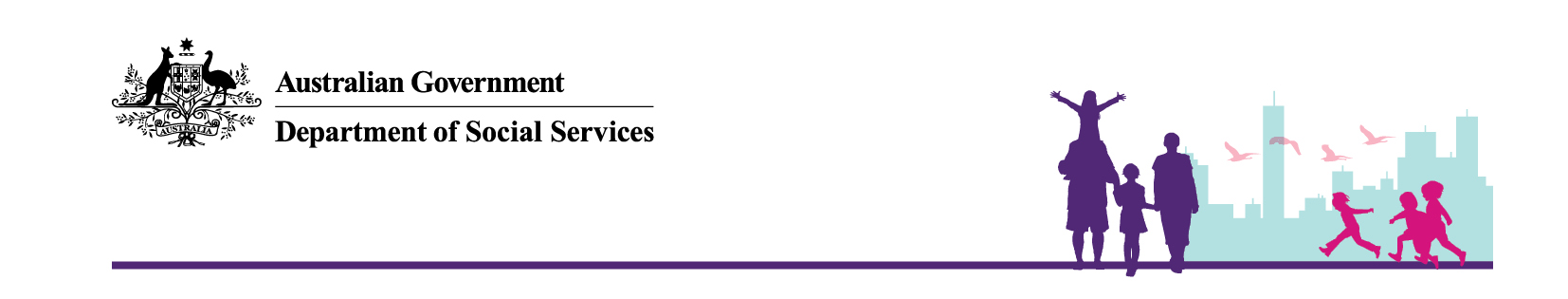 Fact Sheet:CaPS and BBF servicesNew FaC Activity requirements from 1 July 2021What decisions have been made about integrating CaPS, BBF and CfC FP services?There have been no decisions made at this stage. Further consultation with relevant providers will occur later in 2021 and will inform what this could look like.Why do CaPS and BBF services have two-year grant extensions? The two-year grant extensions for CaPS and BBF services is to allow for consultation on, and further consideration of, potential ways to better integrate CaPS, BBF and CfC FP services. Why is the department considering integrating CaPS, BBF and CfC FP services? The need for collaborative and coordinated efforts to provide holistic support and drive improved outcomes for families and children is well recognised.In response to feedback for better community collaboration, the department is considering expanding the Communities for Children Facilitating Partners (CfC FP) program within existing funding resources.What could integrating CaPS, BBF and CfC FP look like? As outlined in the Families and children services discussion paper, one option to achieve this would be to allocate existing Children and Parenting Support (CaPS) services and Budget Based Funded (BBF) services to a nearby Facilitating Partner (where suitable) who could provide capacity building support, ensure services were meeting community needs and use their networks to promote collaboration within a particular geographic area. In geographic areas where there are multiple CaPS and BBF services, but not an existing CfC FP, the creation of new CfC sites could be considered. This may involve running a grants round to determine whether an existing CaPS, CfC FP or BBF service provider sees value in undertaking a Facilitating Partner-type role who would then manage the site and the other CaPS and/or BBF services in that community. The department acknowledges that there are some CaPS and BBF services that could not be merged into the CfC FP program for a range of reasons.What are the next steps?Further consultation with relevant providers will occur later in 2021 and will inform what this could look like. 